Appendix no. 9.18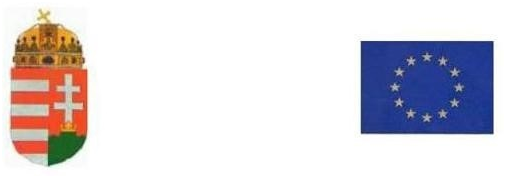 APPENDIX(White Card)Please complete the form legibly, In LATIN block letters.Please complete the form legibly, In LATIN block letters.Please complete the form legibly, In LATIN block letters.Please complete the form legibly, In LATIN block letters.Please complete the form legibly, In LATIN block letters.1 . Particulars of the employment relationship verified in a country outside of Hungary:1 . Particulars of the employment relationship verified in a country outside of Hungary:1 . Particulars of the employment relationship verified in a country outside of Hungary:1 . Particulars of the employment relationship verified in a country outside of Hungary:1 . Particulars of the employment relationship verified in a country outside of Hungary:name of the employer:                                                   name of the employer:                                                   name of the employer:                                                   name of the employer:                                                   name of the employer:                                                   place of establishment (i.e. registered address) / address:                                                   place of establishment (i.e. registered address) / address:                                                   place of establishment (i.e. registered address) / address:                                                   place of establishment (i.e. registered address) / address:                                                   place of establishment (i.e. registered address) / address:                                                   The employer’s scope(s) of activity: The employer’s scope(s) of activity: Position: Position: Duration of work that may be performed electronically, as remote work:2. Particulars of the business with a verified profit in a country outside of Hungary:2. Particulars of the business with a verified profit in a country outside of Hungary:2. Particulars of the business with a verified profit in a country outside of Hungary:2. Particulars of the business with a verified profit in a country outside of Hungary:2. Particulars of the business with a verified profit in a country outside of Hungary:name of the business:                                                   name of the business:                                                   name of the business:                                                   name of the business:                                                   name of the business:                                                   place of establishment (i.e. registered address) / address:                                                   place of establishment (i.e. registered address) / address:                                                   place of establishment (i.e. registered address) / address:                                                   place of establishment (i.e. registered address) / address:                                                   place of establishment (i.e. registered address) / address:                                                   The employer’s scope(s) of activity: The employer’s scope(s) of activity: Date of the establishment of the business: Ownership ratio:Number of persons with ownership share:Date of the establishment of the business: Ownership ratio:Number of persons with ownership share:Position in the business:     Member relationship     Executive relationship     Other, specifically:                                             Income for the 6 months immediately preceding the submission of the application:Income for the 6 months immediately preceding the submission of the application:Income for the 6 months immediately preceding the submission of the application:Other additional income/properties or assets as means of subsistence: Other additional income/properties or assets as means of subsistence: 3. Professional qualification(s): 4. Educational attainment:
 primary school	 specialised school vocational school	 secondary grammar school vocational secondary school technician education establishment college	 university finished less than 8 school years in primary school 4. Educational attainment:
 primary school	 specialised school vocational school	 secondary grammar school vocational secondary school technician education establishment college	 university finished less than 8 school years in primary school 4. Educational attainment:
 primary school	 specialised school vocational school	 secondary grammar school vocational secondary school technician education establishment college	 university finished less than 8 school years in primary school5. The applicant’s activity to be performed in Hungary on the basis of the position held in a(n) employment relationship/business:                                                                                      INFORMATION NOTICE                                                                                      INFORMATION NOTICE                                                                                      INFORMATION NOTICE                                                                                      INFORMATION NOTICE                                                                                      INFORMATION NOTICEDuring the procedure, the immigration authority may request the submission of further documents for clarification of facts of the case.During the procedure, the immigration authority may request the submission of further documents for clarification of facts of the case.During the procedure, the immigration authority may request the submission of further documents for clarification of facts of the case.During the procedure, the immigration authority may request the submission of further documents for clarification of facts of the case.During the procedure, the immigration authority may request the submission of further documents for clarification of facts of the case.